Step-ends „U“ The following models ELEGANZ U 60 and OCTA 140 U are designed for all pools. They are placed in the water and can be used in existing pools. 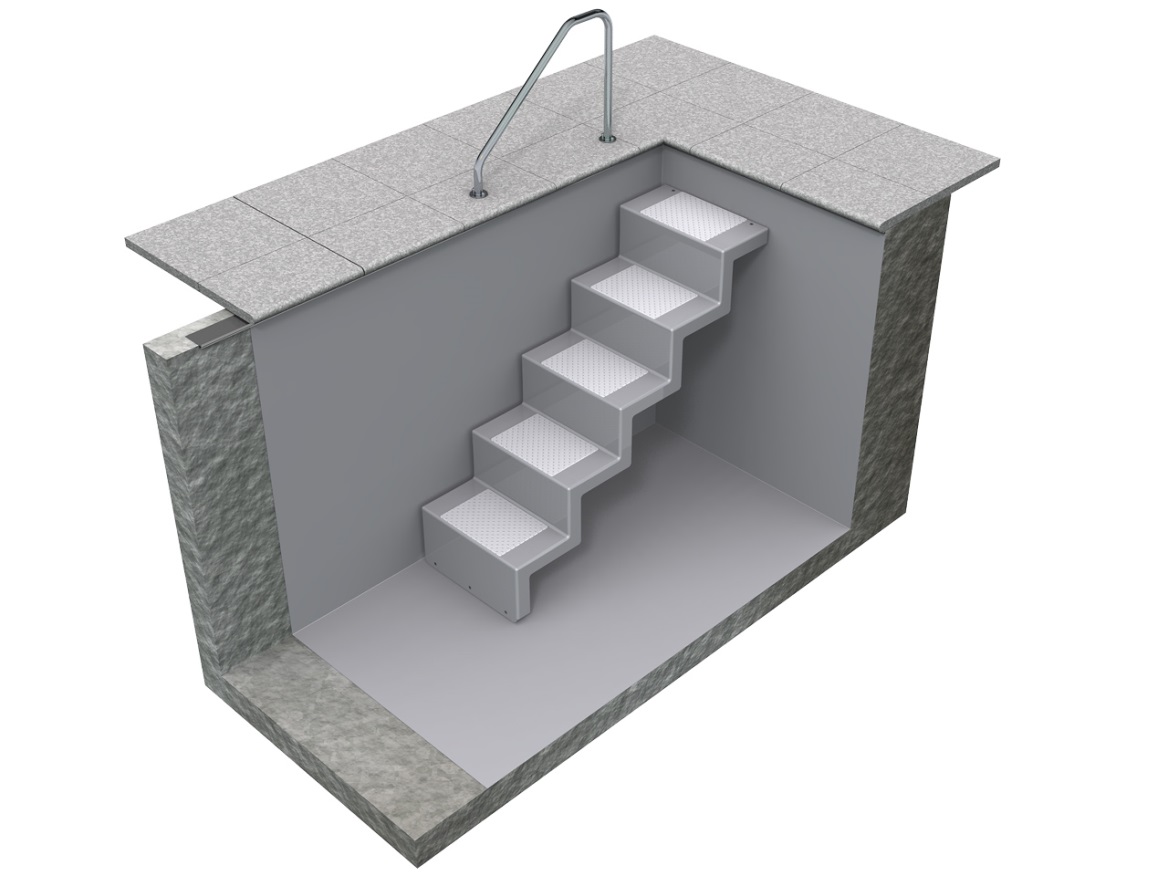 5 steps, short version, fixed with 2 bolts in the wall, with rubber plates on the floor. Dimensions: 600 mm x 1500 mm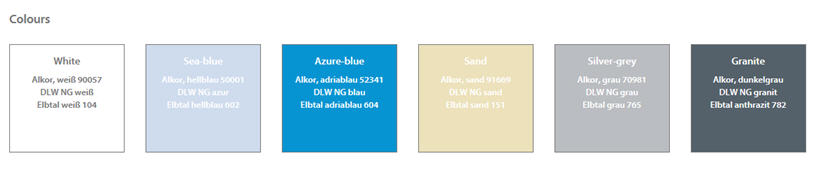 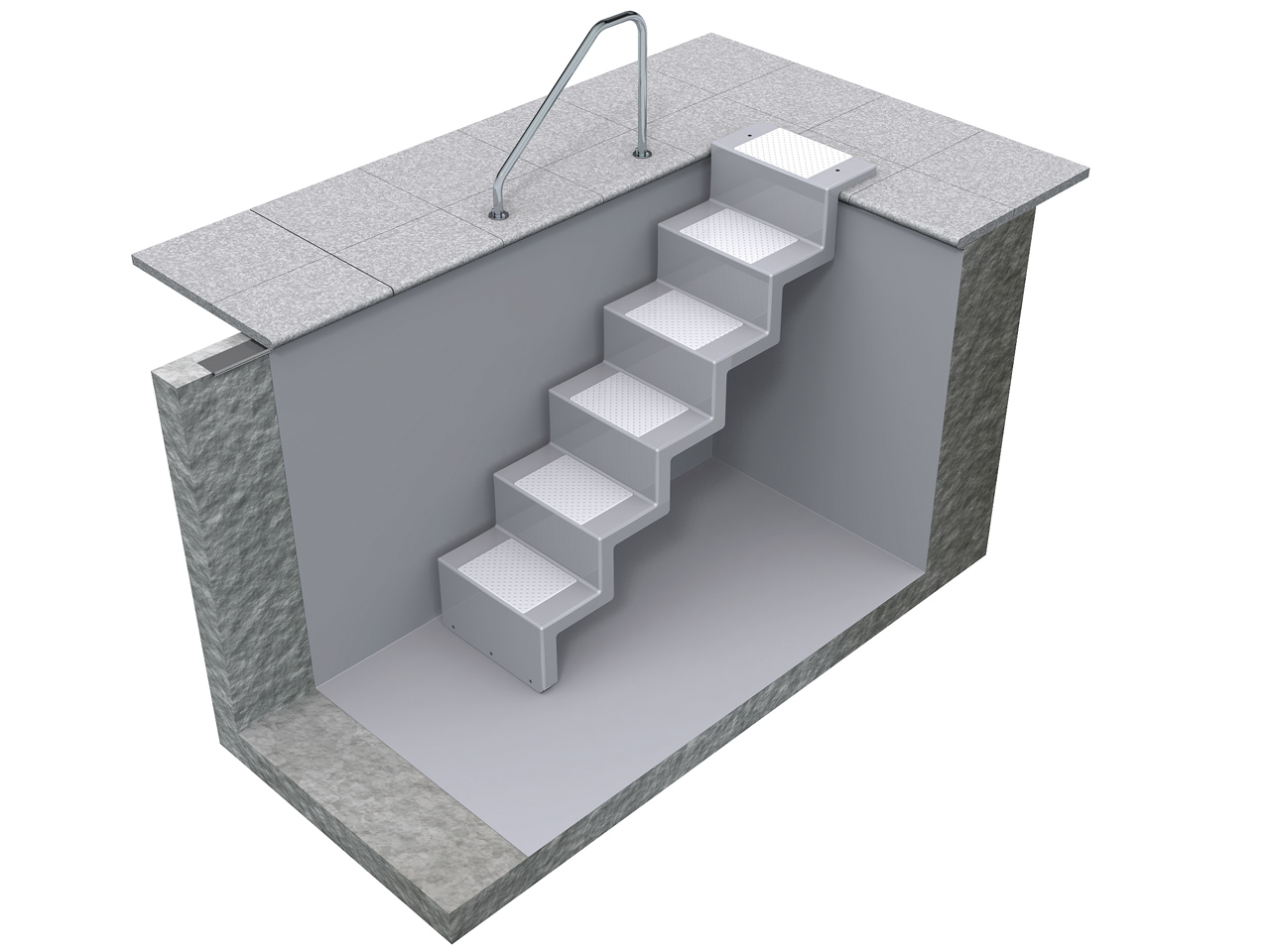 5 steps, long version, fixed with 2 bolts on the upper edge, with rubber plates on the floor drilling through the liner is not necessary. ELEGANZ Einbaudetails - LANGEleganz 60 “U” Kart. No.: Ele60"U" CL K 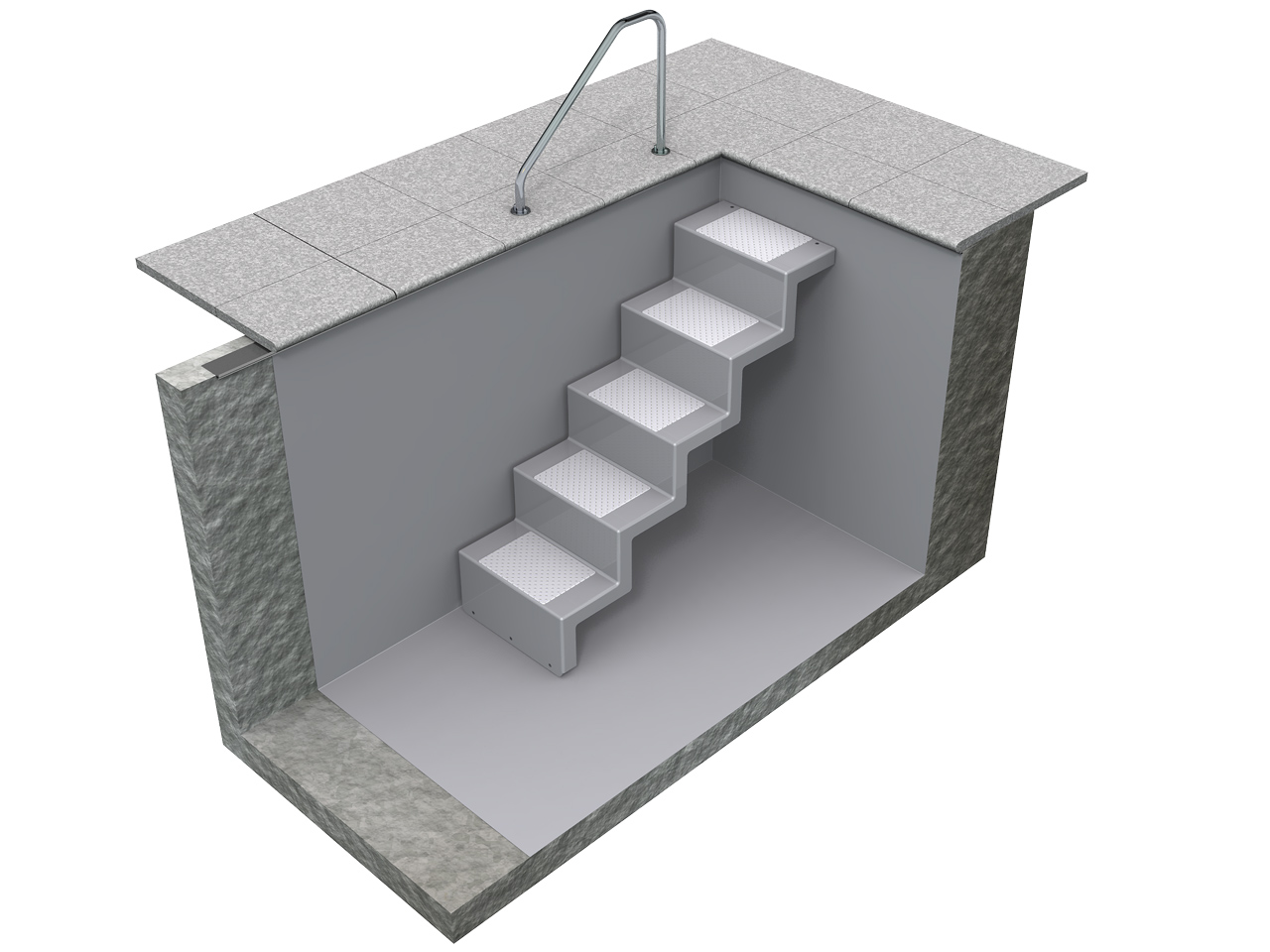 Dimensions: 600 mm x 1300 mm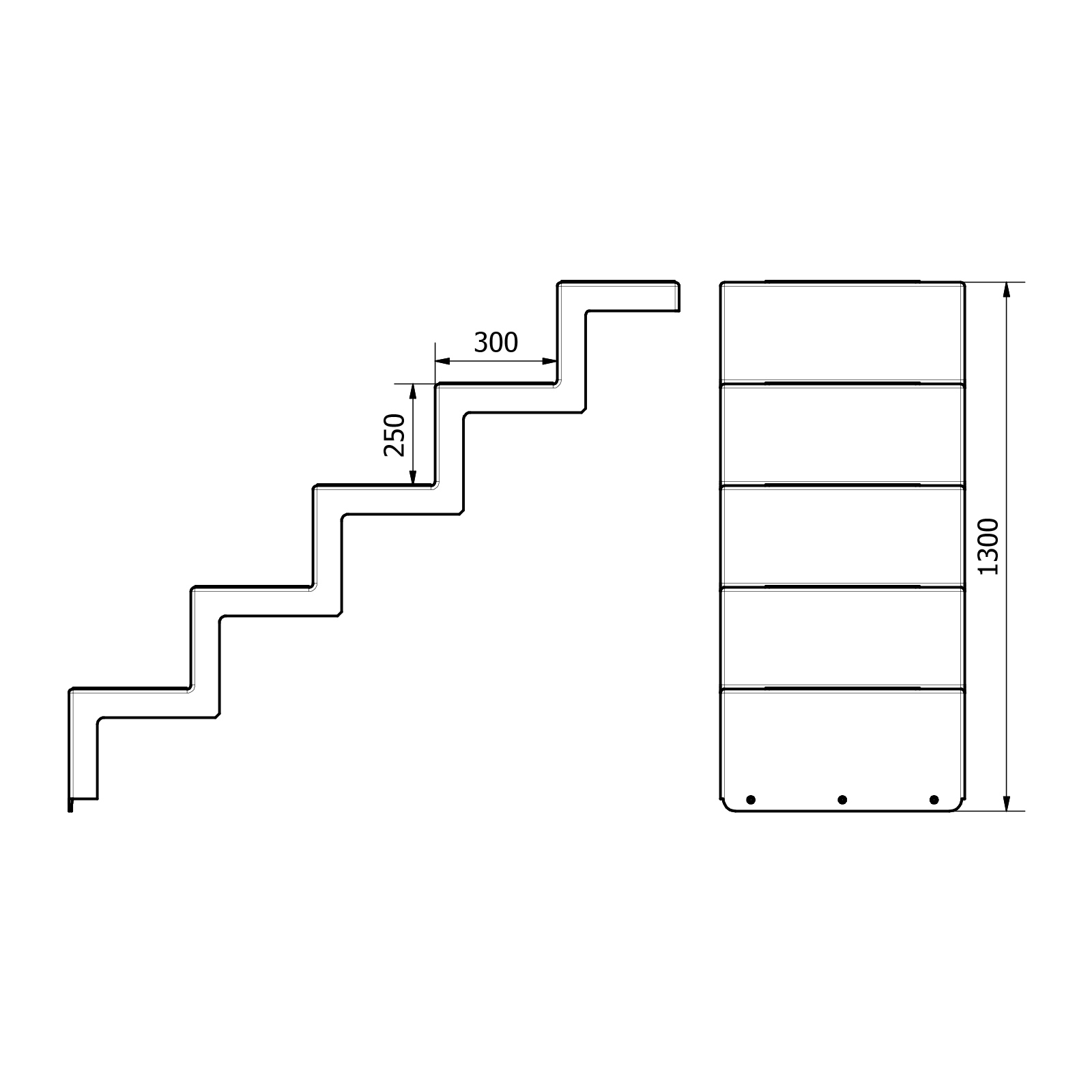 ELEGANZ Einbaudetails - KURZ